‘Vase with Daisies and Poppies’, 1890 by Vincent Van GoghOh no! This picture has accidently been chopped in half. The picture needs to be finished. Use your imagination and have a go at drawing the other half of the flowers in the vase. You can use crayons, pencils or pastels, anything you have at home.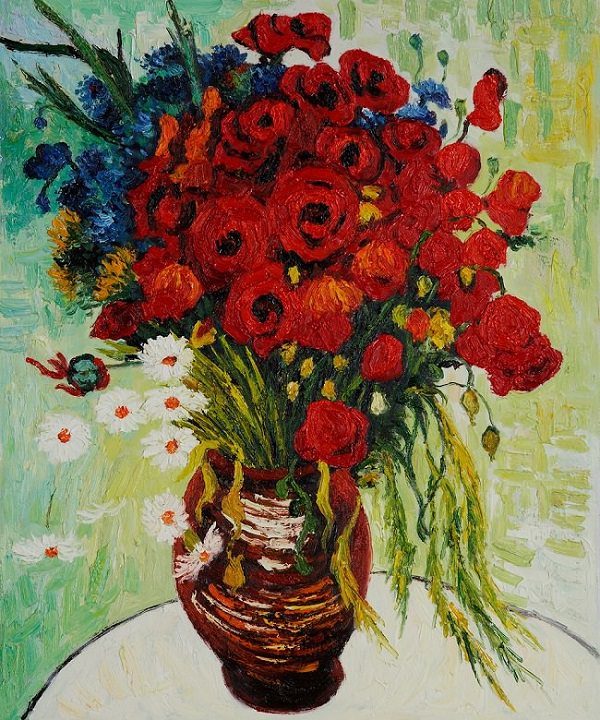 